February 2020Emmanuel Lutheran Church PO Box 217 – 424 Scott StreetFontanelle, IA 50846641-745-2415    Parsonage 641-745-4040sbroers001@luthersem.edu       641-745-7648elcsecretary@windstream.net641-745-2415emmanuellutheranmediateam@gmail.com SundayMondayTuesdayWednesdayThursdayFridaySaturday123456787:30 Praise Team Warm-up8:30 Contemporary Worship9:45 Adult Bible Study10:30 Traditional Worship7:00 Bell Choir Practice10:00 Pastor to GSC6:30 Stephen Ministry6:30 a.m. Men’s Bible Study1:00 ELC Women6:00 GROW & Confirmation8:00 High School Bible Study9:00 Prayer Group10:00 Traditional Worship Planning91011121314157:30 Praise Team Warm-up8:30 Contemporary Worship9:45 Adult Bible Study10:30 Traditional Worship5:00 Council Meeting6:30 Praise Team Practice11:00 Contemporary Worship Planning7:00 Bell Choir Practice10:00 Pastor to GSC6:30 a.m. Men’s Bible Study6:00 GROW & Confirmation8:00 High School Bible Study9:00 Prayer Group161718192021227:30 Praise team warm-up8:30 Contemporary Worship9:45 Adult Bible Study10:30 Traditional Worship (Bells Play)11:30 Valentine’s Day Meal6:30 Praise Team Practice7:00 Bell Choir Practice10:00 Pastor to GSC6:30 a.m. Men’s Bible Study6:00 GROW & Confirmation8:00 High School Bible Study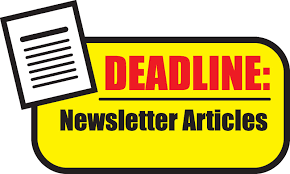 9:00 Prayer Group232425262728297:30 Praise team warm-up8:30 Contemporary Worship9:45 Adult Bible Study10:30 Traditional Worship5:30 Summerset Citizens 4H6:30 Praise Team Practice7:00 Bell Choir Practice10:00 Pastor to GSC6:30 a.m. Men’s Bible Study6:00 GROW & Confirmation7:30 Ash Wednesday Service8:00 High School Bible Study9:00 Prayer Group